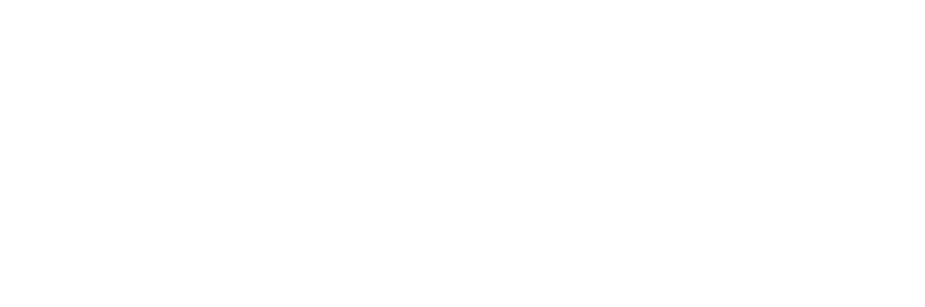 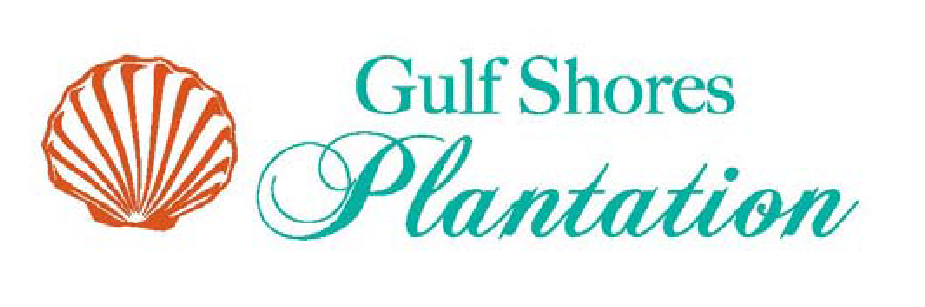 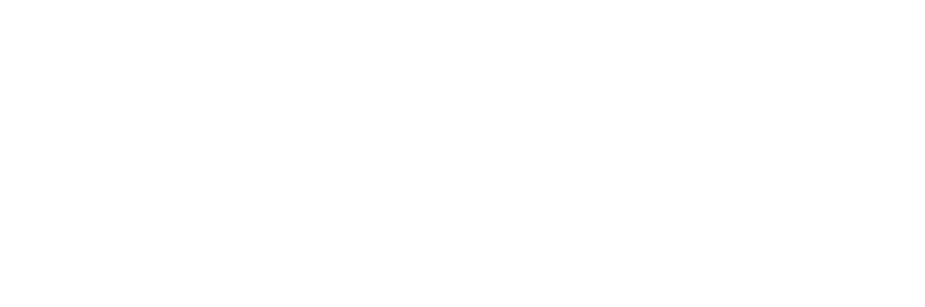 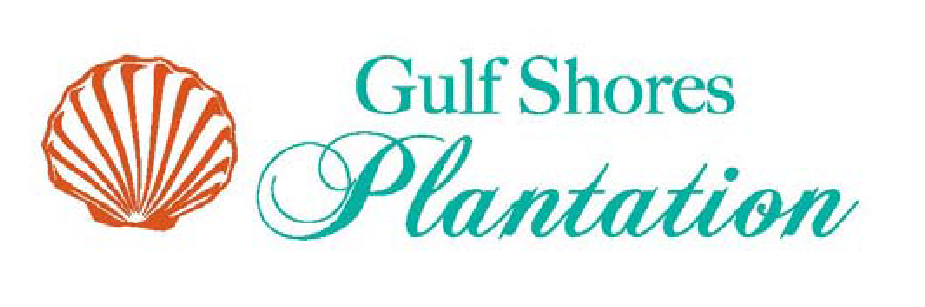 Tuesday, September 01, 2020Conference Call11:00 A.M. CSTPresent from Board: Maurice Pene: PresidentTim Daniel: Vice PresidentRobert Sybert: SecretaryRobert Bush: TreasurerRichard Gunn: Member at LargeOthers Present: Lori Simmons, representing Coastline Management CALL TO ORDERThe Meeting was called to order and a Quorum was established by Mr. Pene at 11:03 A.M. CST, via conference call.  APPROVAL OF MINUTESA motion was made by Mr. Bush to approve the minutes of the August 21, 2020 conference call and accept them with the corrections on the additional income. The motion was seconded by Mr. Sybert. All Approved and motion passed unanimously. TREASURER’S REPORTFinancial Presentation: Mr. Bush presented a financial update to the BOD. All is stable at this time.OLD BUSINESSPalms- Mr. Pene gave a brief update on the negotiations with Palms regarding their amenity’s agreement. Mr. Bush is looking at past invoices to get an estimate on the cost of operating all amenities. This topic was tabled to discuss at the next meeting. Service Animal Policy- Mr. Pene made the board aware that he requested for Daniel Craven to provide two separate sets of rules, one for service animals and one for emotional support animals.B-4 Noise- Mr. Pene discussed the noise level from the construction project on the columns. Mrs. Simmons made the board aware that she had discussed with Tindle Construction to delay start time to 8:00 a.m. Mrs. Simmons will send out an email to remind the owners that unfortunately the noise will continue, and they need to make renters aware.B-4 Meeting- Mr. Gunn gave report to the Bod on the meeting he had onsite on the previous day. The biggest problem is that the beams on both sides, nearest to the elevator shaft, has also rusted and shifted on the second floor. The new findings will cause a slight change in the current shoring plan. The beam will need to be cut up to the second floor and a new section set in place. This will make the buildings more structurally sound. All other beams will continue according to the plan. Also, all of the soffit vents have been covered in the building with the exception of the 5th floor. This is something that will need to be addressed within the next few years. There needs to be at least one soffit vent per door for proper ventilation. The onsite maintenance should be able to do this job.Roof Bids- Mrs. Simmons will find warranty and send to BOD.Document Storage- Mr. Bush reported that he is currently working on gathering information.Prioritized List- Mr. Bush reported that he had received a list from Mr. Pene, he will create the itemized list once the remaining BOD members send their list.Door Wreaths- Today is the final day for owners to remove any wreaths/décor hanging on entry door to condos. At this point, if anything is hanging on the door, H&A will remove it and place it in the condo with a note telling owners that it was removed by the HOA and not to rehang.NEW BUSINESSProperty Updates/ Weekly Updates- Lori reported that the weekly meetings with the onsite staff continues and is going well.Owner Complaint- Mr. Pene informed the board that there have been several complaints from owners regarding the decision not to have an owners meeting. Several have requested that a Zoom meeting be considered as an option. The BOD discussed the possibility of a conference call and having owners to email questions to be answered during call. Zoom meeting will also be considered as an option once the board has tested it out themselves.NEXT MEETINGThe next meeting will be held via conference call on September15, 2020 at 11:00 A.M. CSTADJOURNMENTThere being no further business a motion was made by Mr. Bush to adjourn the meeting. The motion was seconded by Mr. Sybert. All approved and the meeting was adjourned at 12:40 P.M. CST.